ПРОТОКОЛ заседания конкурсной комиссииАКЦИОНЕРНОЕ ОБЩЕСТВО «ВАГОНРЕММАШ» (АО «ВРМ»)«28» января 2020г.					                   № ВРМ – ЗК/05 - КК1Присутствовали:Повестка дня:     О подведении итогов запроса котировок цен № 05/ЗК-АО «ВРМ» /2020 с целью выбора организации на право заключения договора на поставку матрасов для нужд Тамбовского ВРЗ и Воронежского ВРЗ – филиалов АО «ВРМ» в 2020 году.    Информация представлена заместителем начальника службы МТО Комаровым В.А.Комиссия решила:Согласиться с выводами и предложениями экспертной группы (протокол от «28» января 2020 г. № ВРМ-ЗК05-ЭГ2):     1) В связи с тем, что по итогам рассмотрения котировочных заявок, требованиям запроса котировок цен соответствует одна котировочная заявка ООО «Комплектация Трансмиссий», на основании пп. 2) п. 5.14 котировочной документации признать запрос котировок цен № 05/ЗК-АО«ВРМ»/2020 несостоявшимся.    2) Поручить службе МТО УС АО «ВРМ» в соответствии с п. 5.15 котировочной документации обеспечить в установленном порядке заключение договора с ООО «Комплектация Трансмиссий», со стоимостью предложения 68 788 265 (Шестьдесят восемь миллионов семьсот восемьдесят восемь тысяч двести шестьдесят пять) рублей 00 коп, без учета НДС, 82 545 918 (Восемьдесят два миллиона пятьсот сорок пять тысяч девятьсот восемнадцать) рублей 00 коп, с учетом НДС, указанного в его финансово – коммерческом предложении.Решение принято единогласно.Подписи.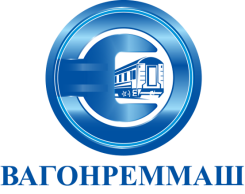 АКЦИОНЕРНОЕ ОБЩЕСТВО «ВАГОНРЕММАШ»105005, г. Москва, наб. Академика Туполева, дом 15, корпус 2,офис 27тел. (499) 550-28-90, факс (499) 550-28-96, www.vagonremmash.ruПредседатель Конкурснойкомиссии									Члены Конкурсной комиссии: